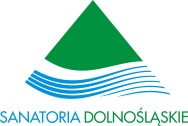 INFORMACJA O PRZETWARZANIU DANYCH OSOBOWYCHZgodnie z art. 13 ust. 1 i ust. 2 Rozporządzenia Parlamentu Europejskiego i Rady (UE) 2016/679 z dnia 27 kwietnia 2016 r. w sprawie ochrony osób fizycznych w związku z przetwarzaniem danych osobowych i w sprawie swobodnego przepływu takich danych oraz uchylenia dyrektywy 95/46/WE (dalej: RODO) informujemy, Państwa iż :Administratorem Państwa danych osobowych jest Sanatoria Dolnośląskie sp. z o. o., ul. Parkowa 3, 58-351 Sokołowsko.Dane osobowe przetwarzane są w celach świadczenia usług zdrowotnych, opiekuńczych oraz hotelowych i rozliczania świadczonych usług, prowadzenia, przechowywania i udostępniania dokumentacji medycznej, archiwizacji danych, kontaktu, a także prowadzenia badań klinicznych i innych celów naukowych i w celach marketingowych.Dane pozyskiwane są bezpośrednio od Kuracjuszy, Pacjentów i ich Opiekunów, oraz od gości hotelowych, a także z oddziałów NFZ, kierujących kuracjuszy na leczenie sanatoryjne, wyłącznie w zakresie koniecznym do świadczenia usługi.Przysługuje Państwu prawo dostępu do treści danych oraz ich sprostowania, usunięcia lub ograniczenia przetwarzania, a także prawo sprzeciwu, zażądania zaprzestania przetwarzania i przenoszenia danych, jak również prawo do cofnięcia zgody w dowolnym momencie oraz prawo do wniesienia skargi do organu nadzorczego, tj. Prezesa Urzędu Ochrony Danych Osobowych.Podanie danych jest dobrowolne, lecz niezbędne do realizacji usług medycznych i hotelowychUdostępnione dane nie będą udostępniane podmiotom trzecim. Odbiorcami danych będą tylko instytucje upoważnione z mocy prawa.Dane nie będą podlegały profilowaniu.Administrator nie ma zamiaru przekazywać danych osobowych do państwa trzeciego lub organizacji międzynarodowej.Dane osobowe będą przechowywane przez okres, w jakim będzie odbywało się świadczenie usług, oraz przez okres wymagany przepisami prawa. Do przetwarzania danych osobowych dopuszczone są osoby pracujące na stanowiskach, dla których dostęp do danych został zdefiniowany jako uzasadniony i wynika ściśle z zakresu obowiązków pracownika. Wszyscy pracownicy spółki Sanatoria Dolnośląskie sp. z o.o. zostali upoważnieni przez Administratora Danych Osobowych i zobowiązani do stosowania Polityki Bezpieczeństwa Ochrony Danych Osobowych. Wszyscy pracownicy zostali również odpowiednio przeszkoleni z zasad bezpiecznego przetwarzania danych osobowych. Inspektorem Ochrony Danych Osobowych w Spółce jest Pani Marta Studnicka, tel. 74/845-82-40, e-mail: iod@sanatoria-dolnoslaskie.pl.